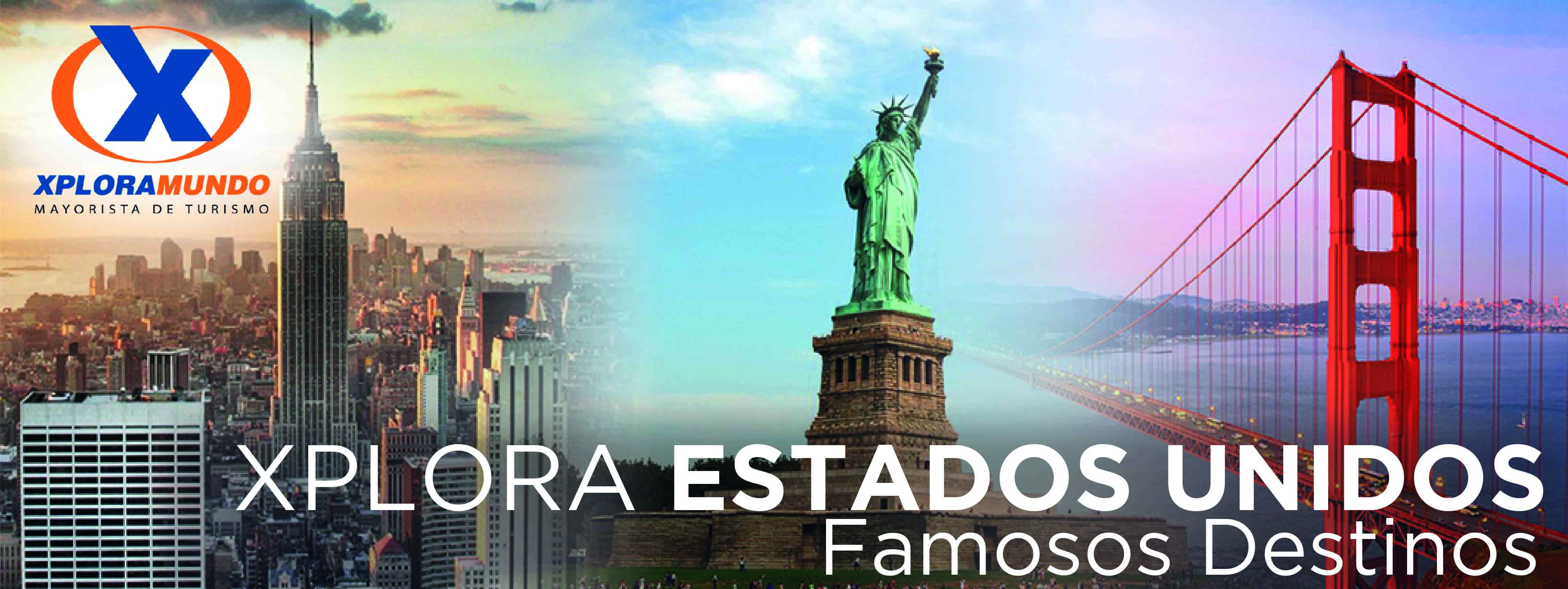 FANTASIAS DEL OESTE 2020 08Días / 07NochesSALIDAS GARANTIZADAS****2020****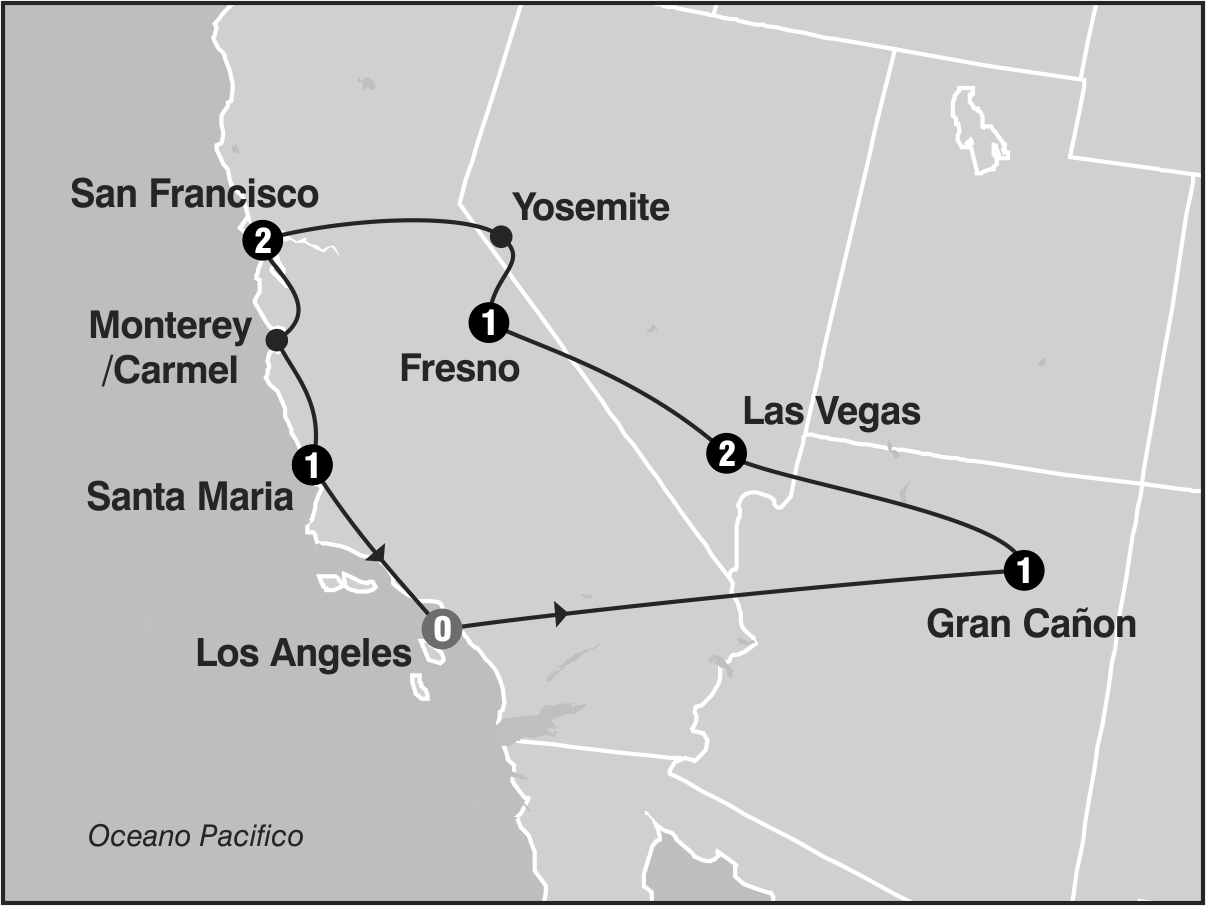 Mayo 		3 10 17 24 31Junio 		7 14 21 28Julio             	5 12 19 26Agosto          	2 9 16 23 30Septiembre   	6 13 20 27Octubre                	4 11 18 25Noviembre          	1 8 15 22 29Diciembre           	6 13 20****2021****Enero                    	10 17 24 31Febrero                 	7 14 21 28Marzo                	7 14 21 28Abril                  	4 11 18 25ITINERARIODia 1: Los Angeles / Grand CanyonPor la mañana salida en camino al Grand Cayon, cruzando por los desiertos de Mojave y Arizona por sobre la mitica ruta 66. Llegada en ultimas horas de la tarde. Alojamiento. Dia 2: Grand Canyon / HooverDam / Ruta 66 / Las Vegas Desayuno Continental. Por la mañana visita al Grand Canyon (parte Sur). El cañon es un verdadero paraiso para los amantes de la naturaleza y la fotografia. Luego de visitar varios lugares de interes, seguimos hacia Las Vegas, en el camino nos cruzamos la antigua Ruta 66 y HooverDam antes de llegar a Las Vegas, ciudad de fantasia y meca de aquellos que les gusta el juego. Llegada. Alojamiento. Dia 3: Las Vegas Desayuno Americano. Dia libre para realizar paseos opcionales. En la noche realizaremos una excursion nocturna de la ciudad, parando en el famoso letrero Bienvenido a Las Vegas, luego recorreremos el Strip de Sur a Norte presenciando sus multiples atracciones, visitaremos la calle Fremont parte antigua de la ciudad y finalizaremos visitando el hotel mas famoso de Las Vegas Caesars Palace, regreso al hotel. Alojamiento. Dia 4: Las Vegas / MammothLakes o Fresno Desayuno Americano. Hoy salimos de Las Vegas y del desierto de Nevada y entraremos nuevamente a California en camino a la ciudad de Fresno por el conocido y extenso valle de San Joaquin. (En verano el itinerrio se cambia por MammothLakes). Llegada a ultima hora de la tarde. Alojamiento.Dia 5: MammothLakes o Fresno / Yosemite / San Francisco Desayuno Americano. Hoy viajamos hacia el Parque Nacional de Yosemite donde tendremos la oportunidad de apreciar la naturaleza en su puro esplendor. Seguimos hacia San Francisco atravesando el valle de San Joaquin. Llegada. Alojamiento. Dia 6: San FranciscoDesayuno Americano. Por la manaña iniciamos la visita de esta hermosa ciudad, incluyendo la zona del centro comercial y financiero, con paradas en el Centro Civico, Twin Peaks, Golden Gate Park, el famoso puente Golden Gate y finalizando en el Fisherman'sWharf. Para los que quieran seguir andando por su cuenta podran quedarse en el Wharf y añadir un crucero Alcatraz o Sausalito. . (Para añadir Alcatraz, recomendamos hacerlo 30 dias antes de su viaje ya que se agota la entrada con mucha antelacion).os demas, regresamos al hotel y tarde libre Alojamiento. Dia 7: San Francisco / Monterey / Carmel / LompocDesayuno Americano. A primera hora de la mañana encuentro con su guia y salida hacia Monterey, antigua capital española del Alta California. Despues de una parada y siguiendo nuestro recorrido, iremos por la costa conociendo las exclusivas "17 Mile Drive", con sus magnificas viviendas y campos de golf para llegar al pueblo de Carmel, donde fue alcalde el actor y productor de cine Clint Eastwood. Tiempo libre para almorzar (no incluido), recorrer galerias de arte, restaurantes y tiendas tipicas de esta zona pesquera. Continuamos hacia el sur hasta llegar a nuestro hotel. Alojamiento. Dia 8: Lompoc / Santa Barbara / Los Angeles Desayuno Americano. Por la mañana salida hacia Los Angeles. En el camino pasaremos por Santa Barbara para que tomen fotos externas de la mision del mismo nombre, denominada la reina de las misiones y seguidamente nos dirigiremos a la costa, atrevesando sus calles y construcciones de estilo colonial español. Breve parada frente a la playa y salida hacia a Los Angeles para llegar despues del mediodia. Fin de nuestros serviciosPROGRAMA INCLUYE:Circuito basado en hoteles de primera y primera superiorIncluye 7 Desayunos - 6 Americanos y 1 ContinentalIncluye Admision a Grand Canyon y Yosemite National ParkIncluye manejo de 1 maleta por pasajero durante el recorrido, maletas adicionales seran cobradasImpuestos Ecuatorianos: IVA, ISDPRECIOS POR PERSONA EN US$**APLICA PARA PAGO EN EFECTIVO, CHEQUE O TRANSFERENCIA**CONSULTE NUESTRO SISTEMA DE PAGO CON TARJETA DE CREDITOHOTELES SELECCIONADOS:Grand Canyon 	Holiday Inn Express Grand                           	CanyonLas Vegas 		Luxor Hotel & Casino, Bally's                   		Hotel & Casino Las VegasMammoth Lakes 	Mammoth Mountain InnCoarsegold 		Chukchansi Gold Resort &                     		CasinoSan Francisco 		Hilton San Francisco UnionSquareLompoc 		HolidayInn Express -               		LompocHOTELES DE RECOGIDA:7:00	 Millennium Biltmore Hotel7:15	 The L.A. Grand Hotel Downtown7:45	 Courtyard by Marriott Los Angeles WestsideNOTAS:NO INCLUYE TICKET AEREOCircuito se realizara en español y/o portuguésConfirmación de los hoteles definitivos estarán disponibles 30 días antes de la salida. Es responsabilidad de la agencia vendedora de solicitar dicha información.En caso de no reunir número suficiente de participantes, circuito se realizara en modernos minibuses o vanes.Es responsabilidad de la agencia informar el hotel donde se presentara el pasajero para la salida del circuito al momento de confirmar la reserva.Precio de los circuitos incluyen visitas y excursiones indicadas en itinerario.Toda reserva cancelada sufrirá cargos detallados en las condiciones generales de nuestro tarifarioPrecios sujetos a cambio sin previo aviso y disponibilidadTarifas no aplican para fechas de congresos y/o eventos especiales**Para nosotros es un placer servirle**SALIDASSGLDBLTPLCUACHD2020
Octubre 25
Diciembre 6 13 20
2021
Enero 10 24 31
Febrero 7 14 21
Marzo 7 21 28234916331516145111092020
Noviembre 22 29
2021
Abril 4249517091569149811092020
Noviembre 1 8 15
2021
Febrero 28
Abril 25268018071637155211092020
Mayo 3 10 17
Junio 28
Agosto 30
Octubre 4 11290419241721161711092020
Mayo 24 31
Junio 7 14 21
Julio 5 12 19 26
Agosto 9 16 23
Septiembre 6 13 20 27
Octubre 18
2021
Enero 17
Marzo 14
Abril 11 1830672010178016651109